IEEE P802.15Wireless Personal Area NetworksContentIntroductionHere a proposal is presented for a completely distributed transmit power control mechanism for peer aware communications (PAC) at the physical (PHY) layer, including prioritized communications (at PHY layer), for any number of Tx/Rx source/destination pairs (single-hop) or source/relays/destination pairs (multi-hop). The power control mechanism is a refinement of distributed discrete SINR balancing as described in [1], by incorporating game-theoretic utility maximization, in order to obtain Pareto optimal outcomes, rapidly. It offers better packet delivery ratio (PDR) for high priority communications in less iterations/time-stages than conventional power control techniques that can be applied in a distributed fashion. Moreover, the proposal reduces power consumption across all sources, significantly. The power control mechanism is an improvement and simplification of the game presented in , whereby the proposed mechanism here is significantly easier to implement than that method described in ; and as opposed to the method described here, the method in  does not consider prioritized communicationsThis mechanism requires no communications amongst source/destination groups that take part in the game – although paired sources that are discovered in the MAC (or potentially PHY) given different schedules at the MAC, for instance, may not take part in the game. Those source/destination pairs (or equivalently players) that take part in the game can be considered as hidden terminals to each other.Importantly this mechanism allows for implementation of prioritized communications at the PHY layer – where we consider three priorities for communications low priority, medium priority and high priority communications. It is anticipated in typical PAC that low priority communications will be most prevalent, with medium priority communications next most prevalent and high priority communications the least prevalent. It should be highlighted that although the mechanism is presented for three priority levels, it can be extended to any number of priority levels. Packet Delivery Ratio (PDR) modeling            Accurate modeling of packet delivery ratio (PDR, PD), for ty communications as a compressed exponential function of inverse signal-to-interference+noise ratio (SINR, ) is a key component of implementation of the power control mechanism here. Hence PDR can be expressed as .				(1)Where ac and bc are constant parameters that depend upon the type of modulation, packet size, coding scheme coding rate, packet size and data rate,  is defined as,				(2)where Pt,i is transmission power of source node-of-interest i, Pt,j is transmission power from source-interferers j = 0,..,N-1, j≠i, to node i, is channel gain from source-to-destination of pair i, is channel gain from interfering sources-j to non-paired destinations i and Pnoise describes additive white gaussian noise (AWGN).,And PDR PD is related to packet error rate (PER) simply asPD = 1 – PER. 					(3) The first described accurate modeling of PDR as compressed exponential function for IEEE 802.11g Standard [] type data rates and packet sizes, modulations and coding schemes is described in . Where the PDR modeling results in , are shown to be a very accurate match for five packet-size/data-rate pairs with respect to the 802.11g Trivellato simulator results [].Here we show accurate modeling of PDR, PD,  in the form of (1) according to PER results  as a function of Es/N0 in 802.15.8 DCN 13-58r1 [] suitable to PAC, where the interpretation of these results in terms of either signal-to-noise-ratio (SNR) or SINR, , is described in DCN 13-169r1 [] . Here we assume interference+additive white gaussian noise can be considered as aggregate noise as in []. According to [] SINR, ,  in terms of Es/N0 as(4)Where  Tsym is the symbol period and Ts is the inherited sample time, and the ratio of Tsym/Ts is assumed to be fixed to 3 as in []. Applying the results for packet size of 150 bytes and convolution code in DCN 13-58r1 [], with 9 different modulation types/code sizes to provide accurate simulation results for PER, then according to eqns. (1), (3) and (4), we obtain 9 particular values respectively for the two parameters ac and bc used to specify PDR and these are given in Table I on the following page. Table 1, Parameter values ac and bc according to expression for PDR in terms of inverse SINR  for eqn (1), with respect to fitting to results for Es/N0 (and hence ) described in [ for PAC for packet sizes of 150 bytesFor the purposes of easier analysis and implementation in the distributed power control mechanism described in this proposal, the PDR in (1) can be restated in terms of SINR as (5)For any packet sizes Mp other than 150 bytes, according to tg8 simulation specification in DCN 13-99r2 eqn. (5) can then be amended to (6)3 System Model Scenarios3.1 Single-Hop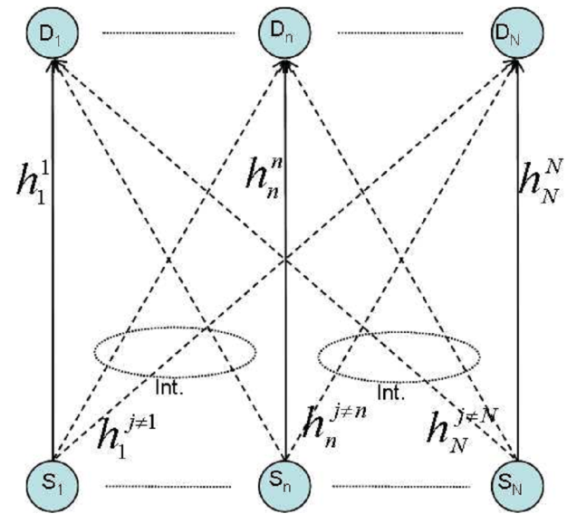 Figure 1: Logical topology for single-hop communications, showing i = 1,… N, N sources Si,  N  Destinations Di,  N target channel gains  – solid lines; and N(N-1) interfering channel gains  – dashed lines,  j = 1,…,N, j≠i.For the single-hop scenario for the distributed power control mechanism here, a logical topology is shown above in Figure 1. The distributed power control occurs across N source/destination pairs, considered as players in the game. Here each source transmits directly to one receiver/destination with direct single-hop communication. An AWGN channel with static fading, or slow frequency-nonselective fading (which may be Rayleigh fading, but also could also be slow fading described by other distributions, e.g., Ricean, Nakagami-m, gamma).  For slow fading it is assumed the Doppler spread is significantly less than the packet transmission rate for any Tx to Rx.In the single-hop scenario distributed power control mechanism, each source Si acts as a hidden terminal to Destinations Dj≠i and it is assumed across each of the iterated stages ,  = 1,…,T (where T is finite number of stages over which the power control takes place) that every source creates non-negligible interference to non-target destinations.The aim is to minimize Tx power and obtain target PDR (equivalently target SINR,t,i). With three priorities of communications as described in Section 1, the method to achieve this is by implementing the power control mechanism to be subsequently described, seeking to achieve three separate PDR targets (pdt-high, pdt-medium, pdt-low) to enable prioritized communications. A typical instantiation (which an implementation is not restricted to) – could be as given below:		(7)It is assumed that on any occasion of playing the game, that during the iterated running of the power control mechanism  that for any player i, their communications priority does not change from the  = 1 to  = T. The mechanism supports from N = 2 Tx/Rx pairs up any number N of pairs (equivalently players). Multi-Hop ScenarioFigure 2: Logical topology for multi-hop (M+1)-hop communications, with i = 1,… N, N sources Si,  N  Destinations Di,  N×M Relays Ri,m, m = 1,…,M . Solid lines denote target channels for node groups, dotted lines denote interference channels.For the multi-hop scenario for the distributed power control mechanism here, a logical topology is shown above in Figure 2. here are N×(M+1) target channel gains  , m = 1,…, M+1, and N× (M+1) × (N-1) interfering channel gains ,  j = 1,…,N, j≠i. It is assumed that in each iterated stage of power control, that only interfering sources, or interfering relays, interfere for the same mth hop – this is enabled by separating each hop transmission, for the multi-hop scenario here, into different time slot periods s = 1,…(M+1), givings, with respect to any particular stage of power control implementation   (as  is described for single-hop in the previous subsection) . E.g., With M = 1 relays, and (M+1)=2 hops, on the 2nd  hop, all relays Ri≠j,1 only provide interference to target destination Di (in the second hop there is no effect from 1st hop interference from sources Si≠j) – thus each Di only experiences the combined effect of (N-1) interfering channels emanati from Ri≠j,1.The cases of static fading and slow flat fading are the same in the multi-hop scenarios as for the single-hop scenario, as well as the previous descriptions with respect to priorities and the stated aims of the distributed power control are the same. Further there are two types of wireless communications for which the multi-hop scenario is valid for the power control mechanism here: In i) at each target relay the received signal is demodulated and decoded. Whereas in ii) at each target relay the received signal is demodulated (but not decoded). Clearly in ii), without decoding at target relays there is greater error propagation. However (ii) allows for less complex hardwareWith (i) and (ii), as for single-hop it is assumed the communications maintain the same priority same target pdt,i for a particular player i on any stages of particular stages of implementing the power control mechanism. Further with (i), the same target pdt,i is maintained for each hop m = 1,…,M+1, reaching each target SINR t,i,Dec-F which is equivalent to t,i for a single-hop can be expressed in terms of target PDR (following from eqn (6)) as: 				(8)where ln(.) denotes the natural logarithm. However with detect and forward, without decoding, explicitly attempting to reach the specific pdt,i is not feasible – but the power  control mechanism can still be enabled if it is considered that any particular coding scheme has a particular coding gain, which means we can adapt a target SINR t,i,,m,Det-F according to the expected error propagation, according to only demodulating, but not decoding. To best obtain pdt,i  at the destination, in detect and forward we can simply scale what t,i, would be for a single-hop in (8) by the expected coding gain (cg-dB) that is lost due to only demodulating – this error propagates through the M relays and is additive in the dB-domain according to how many relays are used. However simply for M = 1 relay, two hops, the target SINR at Ri and Di i, becomes for detect-and-forward 			(9)Formal Description of Power Control MechanismThe power control mechanism is in the form of a game that refines discrete SINR balancing.. A power is assumed from a discrete available transmit power levels vector Pvec: Pvec ϵ (0, 1W] for the 2.4 GHz and 5.7 GHz bandsPvec ϵ (0, 1mW] band A,D, (0, 20 mW] band B, (0, 250 mW] band C of sub-1GHz band for Japan It is assumed that Pvec contains a finite number of possible power levelsL=In single-hop communications,at each time slot  (1,…T), without loss of generality for multi-hop communications, within hop periods, at each time slot s, s = 1,…,M+1, source (or relay) node i transmits at P(s).Algorithm for Power Control Mechanism At  = 0; In the initiation of the mechanism: according to communications priority obtain PDR, pdt,i ,ompute equivalent target SINR, γt,i, using  equation (8) or equation (9) if detect-and-forward Initial transmission powers for any source node i,  = 0, P(0)can be chosen randomly from possible Pvec values, or alternately suitably according to priorities of communications.At  = 0;;; f  ≥ 2   γi(τ-1)≈ γi(τ-2)    P(τ-1)= P(τ-2)   flag = 0,flag = 1end ifIf flag = 0,	(1)else,end if				(1)	(1) (A vector length L of possible utilities )	(1) (Find the unique Nash equilibrium point for i)     	 (1)Transmit P() from i at time slot  ; EndIt should be noted that in all of the preceding Algorithm description, it is assumed the power control occurs synchronously across stages  and i = 1,…,N; this is not a necessary condition, as this distributed power control can also occur asynchronously.References[1] Andersin,  Rosbergand Zande "Distributed discrete power control in cellular PCS." Wireless Personal Communications 6.3 (1998), pp. 211-231.[] mith, Portmann,Tan,"Multi Source-Destination Distributed Wireless Networks: Pareto-Efficient Dynamic Power Control Game with Rapid Convergence," IEEE Transactions on Vehicular Technology, December 2013. [Available online under subscription] [] IEEE Standard for Information technology--Local and metropolitan area networks--Specific requirements--Part 11: Wireless LAN Medium Access Control (MAC) and Physical Layer (PHY) Specifications - Amendment 8: Medium Access Control (MAC) Quality of Service Enhancements," IEEE Std 802.11e-2005 (Amendment to IEEE Std 802.11, 1999 Edition (Reaff 2003) , vol., no., pp.1,212, Nov. 11 2005
doi: 10.1109/IEEESTD.2005.97890[] “IEEE standard for information technology- telecommunications and information exchange between systems- local and metropolitan area networks- specific requirements part ii: Wireless LAN medium access control (MAC) and physical layer (PHY) specifications,” IEEE Std 802.11g-2003 (Amendment to IEEE Std 802.11, 1999 Edn. (Reaff 2003) as amended by IEEE Stds 802.11a-1999, 802.11b-1999, 802.11b-1999/Cor 1-2001, and 802.11d-2001), pp. i–67, 2003[] Trivellatoonline http://tpe-nvdan.googlecode.com/svn/trunk/ns-allinone-2.33/dei80211mr-1.1.4/src/per table 80211g Trivellato.tcl, 2007[] [] ProjectIEEE P802.15 Working Group for Wireless Personal Area Networks (WPANs)TitleSpecification for Completely Distributed Power Control Mechanism for Peer-Aware   CommunicationsDate SubmittedSourceDavid Smith, Nicole Sawyer, Siyu Zhou Marco Hernandez, Huan-Bang Li, Igor Dotlić, Ryu Miura ResponseAbstractDistributed Power Control MechanismPurposeFor reference in TG8 NoticeThis document has been prepared to assist the IEEE P802.15.  It is offered as a basis for discussion and is not binding on the contributing individual(s) or organization(s). The material in this document is subject to change in form and content after further study. The contributor(s) reserve(s) the right to add, amend or withdraw material contained herein.ReleaseThe contributor acknowledges and accepts that this contribution becomes the property of IEEE and may be made publicly available by P802.15.Modulation and Coding RateacbcBPSK rate 1/23.8918.85BPSK rate 3/42.139.48QPSK rate 1/21.959.02QPSK rate 3/41.0669.2916-QAM rate 1/20.628.3116-QAM rate 3/40.2758.4564-QAM rate 2/30.1258.3464-QAM rate 3/40.0857.8164-QAM rate 5/60.068.03